LINEE GUIDA: Il presente documento va compilato, sottoscritto, scansionato e:Uploadato su Esse3 nominato come segue “Iscrizione 2°/3° anno-Cognome e Nome”.pdf 2. Inviato sulle caselle email post-lauream@poliba.it , specificando anche nell’oggetto “Iscrizione 2°/3° anno-Cognome e Nome”.DOMANDA DI ISCRIZIONE AL ____° ANNO DOTTORATO DI RICERCA _______° CICLO - ANNO ACCADEMICO _______ - _______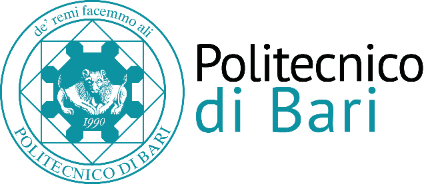 Al Magnifico Rettore del Politecnico di BariDirezione Gestione Risorse e Servizi IstituzionaliSettore Ricerca e Relazioni InternazionaliUfficio Post-LaureamVia Amendola, 126/B70126 - BariIl/La sottoscritto/a ______________________________________________ nato/a il __________________     a _______________________________ (____)   residente in via ______________________________  a  _______________________ (____)   C.a.p. _______________codice fiscale_______________________________________________  matricola ___________________telefono cellulare ____________________________    telefono fisso _______/____________________  Domicilio (SOLO se diverso dalla residenza):via _______________________________  a  __________________________ (____)   C.a.p. _______________ammesso al _____° anno del Dottorato di Ricerca come da verbale del Collegio dei Docenti del _____________  titolare di borsa di studio “_____________________________________” (specificare la tipologia) 		ovvero  non titolare di borsa di studioCHIEDEdi essere iscritto al _____° anno del corso di Dottorato di Ricerca in ___________________________________________________________________________, ________ ciclo Il/La sottoscritto/a, consapevole delle sanzioni penali previste per il caso di dichiarazione mendace, così come stabilito dal T.U. n.445/2000, e consapevole delle pene stabilite dall’art.496 del codice penale per le false dichiarazioni,	DICHIARA SOTTO LA PROPRIA RESPONSABILITA’(solo per i borsisti) di non aver percepito per l’anno tributario _________ (specificare l’anno solare precedente)  l’importo di reddito annuo personale lordo superiore ad € 12.000,00, e di essere consapevole che alla determinazione del predetto importo concorrono i redditi di origine patrimoniale, nonché emolumenti di qualsiasi altra natura aventi carattere ricorrente, ad esclusione dei redditi derivanti da lavoro occasionale e di impegnarsi, altresì, a segnalare con la massima urgenza all’Amministrazione del Politecnico di Bari l’eventuale incremento del limite di reddito di cui sopra;Bari, ________________					Firma____________________________________